АДМИНИСТРАЦИЯ  ПЕТРОВСКОГО СЕЛЬСОВЕТА САРАКТАШСКОГО РАЙОНА ОРЕНБУРГСКОЙ ОБЛАСТИП О С Т А Н О В Л Е Н И Е_________________________________________________________________________________________________________24.01.2019 года                   с.  Петровское                                      № 3-пОб установлении стоимости услуг по погребению на территории муниципального образования  Петровский сельсовет Саракташского района Оренбургской области на .В соответствии с п.З ст. 9 Федерального закона от 12 января 1996 года №8-ФЗ «О погребении и похоронном деле», Федеральным законом от 6 октября 2003 года № 131-ФЗ «Об общих принципах организации местного самоуправления в Российской Федерации», постановления Правительства Российской Федерации от 12.10.2010 года №813 «О сроках индексации предельного размера стоимости услуг, предоставляемых согласно гарантированному перечню услуг по погребению, подлежащей возмещению специализированной службе по вопросам похоронного дела, а также предельного размера социального пособия на погребение», Уставом МО  Петровский  сельсоветУстановить на территории муниципального образования  Петровский  сельсовет стоимость услуг,   предоставляемых   согласно   гарантированному   перечню   услуг   по погребению в размере 6838 рублей 44 копейки согласно приложению.Настоящее постановление вступает в силу со дня его официального опубликования путем размещения на официальном сайте МО  Петровский сельсовет в сети Интернет и распространяется на правоотношения возникшие с 01 января 2019 года.Контроль за исполнением данного постановления оставляю за собойГлава администрации                                                 А.А.БарсуковРазослано: ГУ-УПФР в Саракташском районе, филиал ГКУ Оренбургской области «Центр социальной поддержки населения» в Саракташском районе, прокуратуреПриложение постановлению администрации Петровского сельсовета№ 3-п от 24.01.2019 гСтоимость гарантированного перечняуслуг по погребению  согласно Федеральному закону от 12.01.1996 № 8-ФЗ «О погребении и похоронном деле» на 2019 годМ.П.                                                                                       М.П.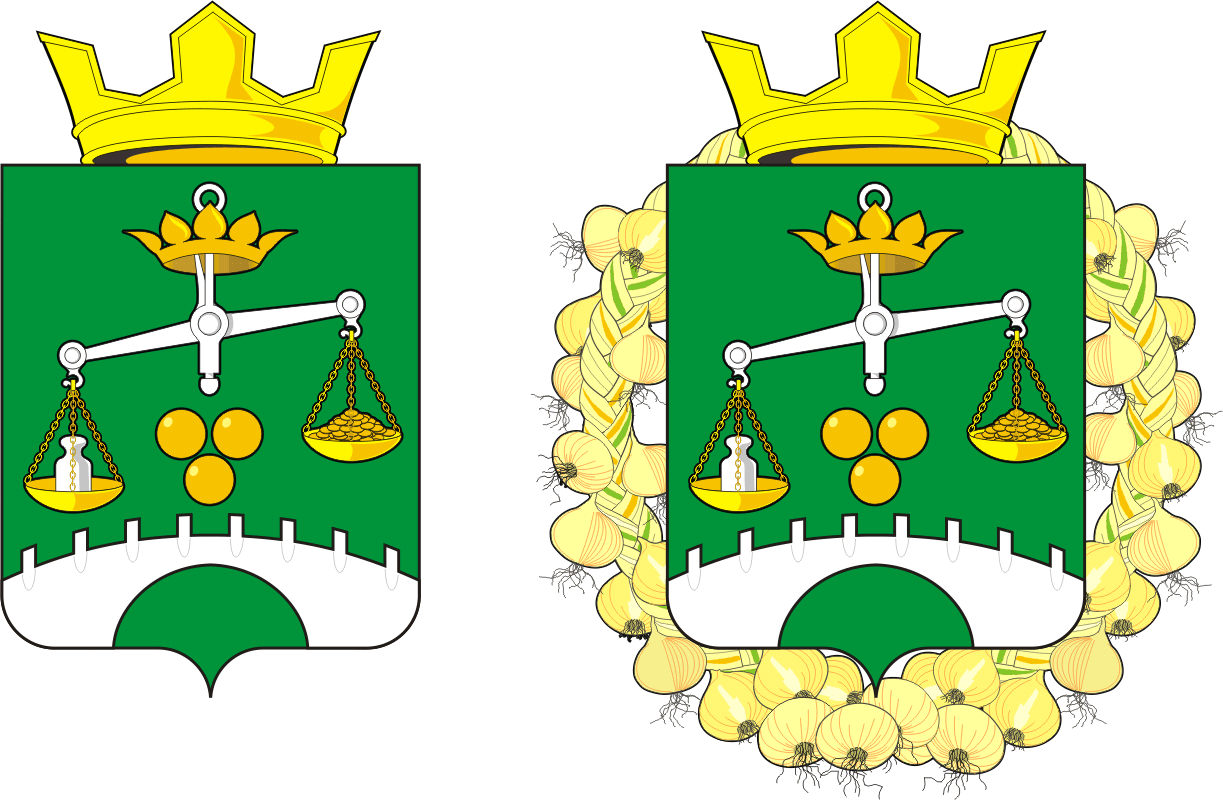 №п/пНаименование услугСтоимость (руб.)с 01.02.2019 г.1Оформление документов, необходимых для погребения 210,002Предоставление и доставка гроба, урны для захоронения праха1900,003Перевозка тела (останков) умершего на кладбище630,004Погребение4098,44Итого6838,44СогласованоСогласованоГлава администрации Петровского сельсовета Саракташского района Оренбургской области______________ А.А.БарсуковЗаместитель   управляющегоОПФР по Оренбургской области_____________________________                                    